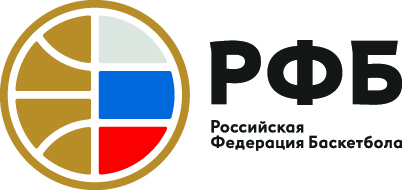                                               ДЕПАРТАМЕНТ ПРОФЕССИОНАЛЬНОГО БАСКЕТБОЛАРасписание игр 1 тура Предварительного раундаXVIII Первенства ДЮБЛ среди команд девушекСезон 2019-2020 гг.Группа «А»23-28 октября 2019 г. 						г. Иваново23 октября 2019 г. (среда)         11.00 Купол-Родники (Ижевск)-Динамо-Энергия-ДЮБЛ (Иваново)13.00 Лидер-Москва (Москва)-Динамо-3 (Новосибирская область)15.00 Югра (Сургут)-Динамо –Юниор (Курск)24 октября 2019 г. (четверг)11.00 Динамо-Юниор (Курск)-Купол-Родники (Ижевск)13.00 Динамо-3 (Новосибирская область)-Югра (Сургут)15.00 Динамо-Энергия –ДЮБЛ (Иваново)- Лидер-Москва (Москва)25 октября 2019 г. (пятница)11.00 Динамо-3 (Новосибирская область)-Динамо-Юниор (Курск)13.00 Лидер-Москва (Москва)- Купол-Родники (Ижевск)15.00 Югра (Сургут)-Динамо-Энергия –ДЮБЛ (Иваново)26октября 2019 г. (суббота)Выходной27 октября 2019 г. (воскресенье)11.00 Динамо-Юниор (Курск)-Лидер-Москва (Москва)13.00.Динамо-Энергия-ДЮБЛ(Иваново)-Динамо-3(Новосибирская обл.)15.00 Купол-Родники (Ижевск)- Югра (Сургут)28  октября 2019 г. (понедельник)10.00 Динамо-3 (Новосибирская область)-Купол-Родники (Ижевск)12.00 Югра (Сургут)-Лидер-Москва (Москва)14.00 Динамо-Энергия-ДЮБЛ(Иваново)-Динамо-Юниор (Курск)